Biography Book Report Read a biography that is a chapter book.Make a puppet of the character you read about.Be prepared to tell who your biography was about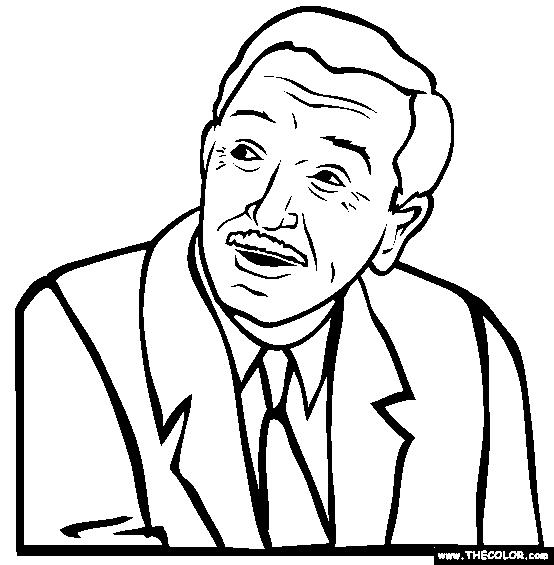 When they livedWhat they are Famous for A summary of your favorite story of your person.Biography Book Report GradingBook was qualified – a biography from someone who Effected America.  2  * 5 * 7 *10______________________________________________________Book report Summary, Who, When, What 2  * 5 * 7 *10______________________________________________________Puppet was high quality work2  * 5 * 7 *10______________________________________________________Oral presentation was clear with eye contact2  * 5 * 7 *10______________________________________________________Total____________/ 40pts 